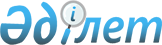 Алға аудандық мәслихатының 2021 жылғы 15 желтоқсандағы № 109 "2022-2024 жылдарға арналған Алға аудандық бюджетін бекіту туралы" шешіміне өзгерістер енгізу туралыАқтөбе облысы Алға ауданы мәслихатының 2022 жылғы 2 маусымдағы № 170 шешімі
      ШЕШТІ:
      1. Алға аудандық мәслихатының "2022-2024 жылдарға арналған Алға аудандық бюджетін бекіту туралы" 2021 жылғы 15 желтоқсандағы № 109 (нормативтік құқықтық актілерді мемлекеттік тіркеу тізілімінде № 25944 болып тіркелген) шешіміне келесідей өзгерістер енгізілсін:
      1 тармақ жаңа редакцияда жазылсын:
      "1. 2022-2024 жылдарға арналған Алға аудандық бюджеті 1, 2 және 3 қосымшаларға сәйкес, оның ішінде 2022 жылға мына көлемдерде бекітілсін:
      1) кірістер – 11 694 923,2 мың теңге:
      салықтық түсімдер – 1 960 989 мың теңге;
      салықтық емес түсімдер – 67 461 мың теңге;
      негізгі капиталды сатудан түсетін түсімдер - 5 568 мың теңге;
      трансферттер түсімі - 9 660 905,2 мың теңге;
      2) шығындар – 12 250 286,3 мың теңге;
      3) таза бюджеттік кредиттеу – -21 567 мың теңге:
      бюджеттік кредиттер - 89 701 мың теңге;
      бюджеттік кредиттерді өтеу - 111 268 мың теңге;
      4) қаржы активтерімен операциялар бойынша сальдо – 68 184 теңге:
      қаржы активтерін сатып алу - 68 184 теңге;
      мемлекеттің қаржы активтерін сатудан түсетін түсімдер – 0 теңге;
      5) бюджет тапшылығы (профициті) – - 601 980,1 мың теңге;
      6) бюджет тапшылығын қаржыландыру (профицитін пайдалану) - 601 980,1 мың теңге:
      қарыздар түсімі – 89 701 мың теңге;
      қарыздарды өтеу – 111 268 мың теңге;
      бюджет қаражатының пайдаланылатын қалдықтары – 623 547,1 мың теңге.";
      4 тармақ жаңа редакцияда жазылсын:
      "4. Қазақстан Республикасының "2022-2024 жылдарға арналған республикалық бюджет туралы" Заңының (әрі қарай – Заңы) 9 - бабына сәйкес белгіленгені ескерілсін және басшылыққа алынсын:
      2022 жылғы 1 қаңтардан бастап:
      1) жалақының ең төменгі мөлшері – 60 000 теңге;
      2) Қазақстан Республикасының заңнамасына сәйкес жәрдемақыларды және өзге де әлеуметтік төлемдерді есептеу үшін, сондай-ақ айыппұл санкцияларын, салықтар мен басқа да төлемдерді қолдану үшін айлық есептік көрсеткіш – 3 063 теңге;
      3) базалық әлеуметтік төлемдердің мөлшерін есептеу үшін ең төменгі күнкөріс деңгейінің шамасы – 36 018 теңге.
      2022 жылғы 1 сәуірден бастап:
      1) жәрдемақыларды және өзге де әлеуметтік төлемдерді есептеу үшін үшін айлық есептік көрсеткіш – 3 180 теңге; 
      2) базалық әлеуметтік төлемдердің мөлшерін есептеу үшін ең төменгі күнкөріс деңгейінің шамасы – 37 389 теңге.";
      7 тармақ жаңа редакцияда жазылсын:
      "7. 2022 жылға арналған аудандық бюджетте Ұлттық қордан және республикалық бюджеттен ағымдағы нысаналы трансферттер және нысаналы даму трансферттері түскені ескерілсін:
      1) мемлекеттік атаулы әлеуметтік көмекті төлеуге; 
      2) үкіметтік емес ұйымдарда мемлекеттік әлеуметтік тапсырысты орналастыруға;
      3) Қазақстан Республикасында мүгедектердің құқықтарын қамтамасыз етуге және өмір сүру сапасын жақсартуға;
      4) мүгедектерді жұмысқа орналастыру үшін арнайы жұмыс орындарын құруға жұмыс берушінің шығындарын субсидиялауға; 
      5) мемлекеттік ұйымдардың: стационарлық және жартылай стационарлық үлгідегі медициналық-әлеуметтік мекемелердің, үйде қызмет көрсету, уақытша болу ұйымдарының, халықты жұмыспен қамту орталықтары қызметкерлерінің жалақысын көтеруге;
      6) азаматтық қызметшілердің жекелеген санаттарының, мемлекеттік бюджет қаражаты есебінен ұсталатын ұйымдар қызметкерлерінің, қазыналық кәсіпорындар қызметкерлерінің жалақысын көтеруге;
      7) мемлекеттік мәдениет ұйымдарының және архив мекемелерінің басқарушы және негізгі персоналына мәдениет ұйымдарындағы және архив мекемелеріндегі ерекше еңбек жағдайлары үшін лауазымдық айлықақысына қосымша ақылар белгілеуге;
      8) "Ауыл – Ел бесігі" жобасы шеңберінде ауылдық елдi мекендердегі әлеуметтік және инженерлік инфрақұрылым бойынша іс-шараларды іске асыруға;
      9) көлік инфрақұрылымының басым жобаларын қаржыландыруға;
      10) нәтижелі жұмыспен қамтуға және жаппай кәсіпкерлікті дамытуға;
      11) ауылдық елді мекендердегі сумен жабдықтау және су бұру жүйелерін дамытуға;
      12) инженерлік-коммуникациялық инфрақұрылымды жобалау, дамыту және (немесе) жайластыруға;
      13) "Бизнестің жол картасы -2025" бизнесті қолдау мен дамытудың мемлекеттік бағдарламасының атуы шеңберінде индустриялық инфрақұрылымды дамытуға;
      14) кохлеарлық импланттарға сөйлеу процессорларын ауыстыру және теңшеу жөніндегі көрсетілетін қызметтерге.
      Нысаналы трансферттердің аталған сомаларын бөлу аудан әкімдігінің қаулысы негізінде айқындалады.";
      8 тармақ жаңа редакцияда жазылсын:
      "8. 2022 жылға арналған аудандық бюджетке республикалық бюджеттен кредиттер түскені ескерілсін: 
      1) мамандарды әлеуметтік қолдау шараларын іске асыруға;
      2) кондоминиум объектілерінің ортақ мүлкіне күрделі жөндеу жүргізуге.
      Аталған кредиттердің сомаларын бөлу аудан әкімдігінің қаулысы негізінде айқындалады.";
      9 тармақ жаңа редакцияда жазылсын:
      "9. 2022 жылға арналған аудандық бюджетіне облыстық бюджеттен нысаналы ағымдағы трансферттер және нысаналы даму трансферттер түскені ескерілсін: 
      1) мемлекеттік атаулы әлеуметтік көмекті төлеуге;
      2) көлік инфрақұрылымының басым жобаларын қаржыландыруға;
      3) шақырту пунктіне автокөлік сатып алуға;
      4) халықты жұмыспен қамтуға жәрдемдесуге;
      5) қосалқы компенсаторлық құралдарға;
      6) арнаулы жүріп-тұру құралдарына
      7) протездік-ортопедиялық құралдарға;
      8) санаторлы-курорттық емдеуге;
      9) аудандық маңызы бар автомобиль жолдарын және елді – мекендердің көшелерін күрделі және орташа жөндеуге; 
      10) нәтижелі жұмыспен қамтуға және жаппай кәсіпкерлікті дамытуға;
      11) ауылдық елді мекендердегі сумен жабдықтау және су бұру жүйелерін дамытуға;
      12) инженерлік-коммуникациялық инфрақұрылымды жобалау, дамыту және (немесе) жайластыруға;
      13) коммуналдық тұрғын үй қорының тұрғын үйін жобалау және (немесе) салу, реконструкциялауға;
      14) спорт объектілерін дамытуға;
      15) "Ауыл – Ел бесігі" жобасы шеңберінде ауылдық елдi мекендердегі әлеуметтік және инженерлік инфрақұрылым бойынша іс-шараларды іске асыруға.
      Нысаналы трансферттердің аталған сомаларын бөлу аудан әкімдігінің қаулысы негізінде айқындалады.";
      көрсетілген шешімнің 1 қосымшасы осы шешімдегі қосымшасына сәйкес жаңа редакцияда жазылсын.
      2. Осы шешім 2022 жылдың 1 қаңтарынан бастап қолданысқа енгізіледі. 2022 жылға арналған Алға аудандық бюджеті
					© 2012. Қазақстан Республикасы Әділет министрлігінің «Қазақстан Республикасының Заңнама және құқықтық ақпарат институты» ШЖҚ РМК
				
      Алға аудандық мәслихатының хатшысы 

М. Тулеуов
Алға аудандық мәслихатының 
2022 жылғы 2 маусымдағы 
№ 170 шешіміне қосымшаАлға аудандық мәслихатының 
2021 жылғы 15 желтоқсандағы 
№ 109 шешіміне 1 қосымша
Санаты
Санаты
Санаты
Санаты
Сомасы (мың теңге)
Сыныбы
Сыныбы
Сыныбы
Сомасы (мың теңге)
Кіші сыныбы
Кіші сыныбы
Сомасы (мың теңге)
Атауы
Сомасы (мың теңге)
1
2
3
4
5
I. Кірістер
11 694 923,2
1
Салықтық түсімдер
1 960 989
01
Табыс салығы
880 013
1
Корпоративтік табыс салығы
267 000
2
Жеке табыс салығы
613 013
03
Әлеуметтік салық
532 000
1
Әлеуметтік салық
532 000
04
Меншікке салынатын салықтар
175 365
1
Мүлікке салынатын салықтар
175 365
05
Тауарларға, жұмыстарға және қызметтерге салынатын ішкі салықтар
367 111
2
Акциздер
352 100
4
Кәсіпкерлік және кәсіби қызметті жүргізгені үшін алынатын алымдар
15 011
08
Заңдық маңызы бар әрекеттерді жасағаны және (немесе) оған уәкілеттігі бар мемлекеттік органдар немесе лауазымды адамдар құжаттар бергені үшін алынатын міндетті төлемдер
6 500
1
Мемлекеттік баж
6 500
2
Салықтық емес түсімдер
67 461
01
Мемлекеттік меншіктен түсетін кірістер
9 500
5
Мемлекет меншігіндегі мүлікті жалға беруден түсетін кірістер
9 251
7
Мемлекеттік бюджеттен берілген кредиттер бойынша сыйақылар
249
06
Басқа да салықтық емес түсімдер
57 961
1
Басқа да салықтық емес түсімдер
57 961
3
Негізгі капиталды сатудан түсетін түсімдер
5 568
01
Мемлекеттік мекемелерге бекітілген мемлекеттік мүлікті сату
5 568
1
Мемлекеттік мекемелерге бекітілген мемлекеттік мүлікті сату
5 568
4
Трансферттердің түсімдері
9 660 905,2
01
Төмен тұрған мемлекеттік басқару органдарынан трансферттер
23
3
Аудандық маңызы бар қалалардың, ауылдардың, кенттердің, ауылдық округтардың бюджеттерінен трансферттер
23
02
Мемлекеттік басқарудың жоғары тұрған органдарынан түсетін трансферттер
9 660 882,2
2
Облыстық бюджеттен түсетін трансферттер
9 660 882,2
Функционалдық топ
Функционалдық топ
Функционалдық топ
Функционалдық топ
Функционалдық топ
Сомасы (мың теңге)
Кіші функция
Кіші функция
Кіші функция
Кіші функция
Сомасы (мың теңге)
Бюджеттік бағдарламалардың әкiмшiсi
Бюджеттік бағдарламалардың әкiмшiсi
Бюджеттік бағдарламалардың әкiмшiсi
Сомасы (мың теңге)
Бағдарлама
Бағдарлама
Сомасы (мың теңге)
Атауы
Сомасы (мың теңге)
1
2
3
4
5
6
II. Шығындар
12 250 286,3
01
Жалпы сипаттағы мемлекеттік қызметтер
1 743 891,3
1
Мемлекеттік басқарудың жалпы функцияларын орындайтын өкілді, атқарушы және басқа органдар
278 141
112
Аудан (облыстық маңызы бар қала) мәслихатының аппараты
38 604
001
Аудан (облыстық маңызы бар қала) мәслихатының қызметін қамтамасыз ету жөніндегі қызметтер
38 604
122
Аудан (облыстық маңызы бар қала) әкімінің аппараты
239 537
001
Аудан (облыстық маңызы бар қала) әкімінің қызметін қамтамасыз ету жөніндегі қызметтер
184 717
003
Мемлекеттік органның күрделі шығыстары
32 450
113
Төменгі тұрған бюджеттерге берілетін нысаналы ағымдағы трансферттер
22 370
2
Қаржылық қызмет
69 823
452
Ауданның (облыстық маңызы бар қаланың) қаржы бөлімі
69 823
001
Ауданның (облыстық маңызы бар қаланың) бюджетін орындау және коммуналдық меншігін басқару саласындағы мемлекеттік саясатты іске асыру жөніндегі қызметтер
31 278
003
Салық салу мақсатында мүлікті бағалауды жүргізу
1 745
010
Жекешелендіру, коммуналдық меншікті басқару, жекешелендіруден кейінгі қызмет және осыған байланысты дауларды реттеу
2 000
018
Мемлекеттік органның күрделі шығыстары
21 017
113
Төменгі тұрған бюджеттерге берілетін нысаналы ағымдағы трансферттер
13 783
5
Жоспарлау және статистикалық қызмет
28 378
453
Ауданның (облыстық маңызы бар қаланың) экономика және бюджеттік жоспарлау бөлімі
28 378
001
Экономикалық саясатты, мемлекеттік жоспарлау жүйесін қалыптастыру және дамыту саласындағы мемлекеттік саясатты іске асыру жөніндегі қызметтер
27 418
004
Мемлекеттік органның күрделі шығыстары
960
9
Жалпы сипаттағы өзге де мемлекеттік қызметтер
1 367 549,3
458
Ауданның (облыстық маңызы бар қаланың) тұрғын үй-коммуналдық шаруашылығы, жолаушылар көлігі және автомобиль жолдары бөлімі
1 367 509
001
Жергілікті деңгейде тұрғын үй-коммуналдық шаруашылығы, жолаушылар көлігі және автомобиль жолдары саласындағы мемлекеттік саясатты іске асыру жөніндегі қызметтер
32 437
013
Мемлекеттік органның күрделі шығыстары
750
113
Төменгі тұрған бюджеттерге берілетін нысаналы ағымдағы трансферттер
1 334 322
466
Ауданның (облыстық маңызы бар қаланың) сәулет, қала құрылысы және құрылыс бөлімі
40,3
040
Мемлекеттік органдардың объектілерін дамыту
40,3
02
Қорғаныс
92 190,2
1
Әскери мұқтаждар
14 249,2
122
Аудан (облыстық маңызы бар қала) әкімінің аппараты
14 249,2
005
Жалпыға бірдей әскери міндетті атқару шеңберіндегі іс-шаралар
14 249,2
2
Төтенше жағдайлар жөніндегі жұмыстарды ұйымдастыру
77 941
122
Аудан (облыстық маңызы бар қала) әкімінің аппараты
77 941
006
Аудан (облыстық маңызы бар қала) ауқымындағы төтенше жағдайлардың алдын алу және оларды жою
15 396
007
Аудандық (қалалық) ауқымдағы дала өрттерінің, сондай-ақ мемлекеттік өртке қарсы қызмет органдары құрылмаған елдi мекендерде өрттердің алдын алу және оларды сөндіру жөніндегі іс-шаралар
62 545
03
Қоғамдық тәртіп, қауіпсіздік, құқықтық, сот, қылмыстық-атқару қызметі
800
9
Қоғамдық тәртіп және қауіпсіздік саласындағы басқа да қызметтер
800
458
Ауданның (облыстық маңызы бар қаланың) тұрғын үй-коммуналдық шаруашылығы, жолаушылар көлігі және автомобиль жолдары бөлімі
800
021
Елдi мекендерде жол қозғалысы қауiпсiздiгін қамтамасыз ету
800
06
Әлеуметтік көмек және әлеуметтік қамсыздандыру
1 136 858
1
Әлеуметтік қамсыздандыру
252 231
451
Ауданның (облыстық маңызы бар қаланың) жұмыспен қамту және әлеуметтік бағдарламалар бөлімі
252 231
005
Мемлекеттік атаулы әлеуметтік көмек
252 231
2
Әлеуметтік көмек
795 471
451
Ауданның (облыстық маңызы бар қаланың) жұмыспен қамту және әлеуметтік бағдарламалар бөлімі
795 471
002
Жұмыспен қамту бағдарламасы
431 737
004
Ауылдық жерлерде тұратын денсаулық сақтау, білім беру, әлеуметтік қамтамасыз ету, мәдениет, спорт және ветеринар мамандарына отын сатып алуға Қазақстан Республикасының заңнамасына сәйкес әлеуметтік көмек көрсету
8 926
006
Тұрғын үйге көмек көрсету
3 837
007
Жергілікті өкілетті органдардың шешімі бойынша мұқтаж азаматтардың жекелеген топтарына әлеуметтік көмек
122 592
014
Мұқтаж азаматтарға үйде әлеуметтік көмек көрсету
23 027
015
Зейнеткерлер мен мүгедектерге әлеуметтiк қызмет көрсету аумақтық орталығы
17 214
017
Оңалтудың жеке бағдарламасына сәйкес мұқтаж мүгедектерді протездік-ортопедиялық көмек, сурдотехникалық құралдар, тифлотехникалық құралдар, санаторий-курорттық емделу, міндетті гигиеналық құралдармен қамтамасыз ету, арнаулы жүріп-тұру құралдары, қозғалуға қиындығы бар бірінші топтағы мүгедектерге жеке көмекшінің және есту бойынша мүгедектерге қолмен көрсететін тіл маманының қызметтері мен қамтамасыз ету
148 503
023
Жұмыспен қамту орталықтарының қызметін қамтамасыз ету
39 635
9
Әлеуметтік көмек және әлеуметтік қамтамасыз ету салаларындағы өзге де қызметтер
89 156
451
Ауданның (облыстық маңызы бар қаланың) жұмыспен қамту және әлеуметтік бағдарламалар бөлімі
83 156
001
Жергілікті деңгейде халық үшін әлеуметтік бағдарламаларды жұмыспен қамтуды қамтамасыз етуді іске асыру саласындағы мемлекеттік саясатты іске асыру жөніндегі қызметтер
27 292
011
Жәрдемақыларды және басқа да әлеуметтік төлемдерді есептеу, төлеу мен жеткізу бойынша қызметтерге ақы төлеу
2 500
021
Мемлекеттік органның күрделі шығыстары
500
054
Үкіметтік емес ұйымдарда мемлекеттік әлеуметтік тапсырысты орналастыру
52 364
067
Ведомстволық бағыныстағы мемлекеттік мекемелер мен ұйымдардың күрделі шығыстары
500
458
Ауданның (облыстық маңызы бар қаланың) тұрғын үй-коммуналдық шаруашылығы, жолаушылар көлігі және автомобиль жолдары бөлімі
6 000
094
Әлеуметтік көмек ретінде тұрғын үй сертификаттарын беру
6 000
07
Тұрғын үй-коммуналдық шаруашылық
2 313 138,5
1
Тұрғын үй шаруашылығы
1 210 035,5
458
Ауданның (облыстық маңызы бар қаланың) тұрғын үй-коммуналдық шаруашылығы, жолаушылар көлігі және автомобиль жолдары бөлімі
20 607
003
Мемлекеттік тұрғын үй қорын сақтауды ұйымдастыру
6 107
004
Азаматтардың жекелеген санаттарын тұрғын үймен қамтамасыз ету
12 500
031
Кондоминиум объектісіне техникалық паспорттар дайындау
2 000
466
Ауданның (облыстық маңызы бар қаланың) сәулет, қала құрылысы және құрылыс бөлімі
1 189 428,5
003
Коммуналдық тұрғын үй қорының тұрғын үйін жобалау және (немесе) салу, реконструкциялау
448 760,5
004
Инженерлік-коммуникациялық инфрақұрылымды жобалау, дамыту және (немесе) жайластыру
740 668
2
Коммуналдық шаруашылық
1 092 242
458
Ауданның (облыстық маңызы бар қаланың) тұрғын үй-коммуналдық шаруашылығы, жолаушылар көлігі және автомобиль жолдары бөлімі
201 489
012
Сумен жабдықтау және су бұру жүйесінің жұмыс істеуі
182 739
027
Ауданның (облыстық маңызы бар қаланың) коммуналдық меншігіндегі газ жүйелерін қолдануды ұйымдастыру
15 900
029
Сумен жабдықтау және су бұру жүйелерін дамыту
2 850
466
Ауданның (облыстық маңызы бар қаланың) сәулет, қала құрылысы және құрылыс бөлімі
890 753
058
Елді мекендердегі сумен жабдықтау және су бұру жүйелерін дамыту
890 753
3
Елді-мекендерді көркейту
10 861
458
Ауданның (облыстық маңызы бар қаланың) тұрғын үй-коммуналдық шаруашылығы, жолаушылар көлігі және автомобиль жолдары бөлімі
10 861
016
Елдi мекендердiң санитариясын қамтамасыз ету
2 900
018
Елдi мекендердi абаттандыру және көгалдандыру
7 961
08
Мәдениет, спорт, туризм және ақпараттық кеңістік
644 282,6
1
Мәдениет саласындағы қызмет
336 965
457
Ауданның (облыстық маңызы бар қаланың) мәдениет, тілдерді дамыту, дене шынықтыру және спорт бөлімі
234 965
003
Мәдени-демалыс жұмысын қолдау
234 965
466
Ауданның (облыстық маңызы бар қаланың) сәулет, қала құрылысы және құрылыс бөлімі
102 000
011
Мәдениет объектілерін дамыту
102 000
2
Спорт
78 764,6
457
Ауданның (облыстық маңызы бар қаланың) мәдениет, тілдерді дамыту, дене шынықтыру және спорт бөлімі
5 025
009
Аудандық (облыстық маңызы бар қалалық) деңгейде спорттық жарыстар өткізу
4 025
010
Әртүрлі спорт түрлері бойынша аудан (облыстық маңызы бар қала) құрама командаларының мүшелерін дайындау және олардың облыстық спорт жарыстарына қатысуы
1 000
466
Ауданның (облыстық маңызы бар қаланың) сәулет, қала құрылысы және құрылыс бөлімі
73 739,6
008
Cпорт объектілерін дамыту
73 739,6
3
Ақпараттық кеңістік
92 010
456
Ауданның (облыстық маңызы бар қаланың) ішкі саясат бөлімі
7 000
002
Мемлекеттік ақпараттық саясат жүргізу жөніндегі қызметтер
7 000
457
Ауданның (облыстық маңызы бар қаланың) мәдениет, тілдерді дамыту, дене шынықтыру және спорт бөлімі
85 010
006
Аудандық (қалалық) кітапханалардың жұмыс істеуі
84 110
007
Мемлекеттiк тiлдi және Қазақстан халқының басқа да тiлдерін дамыту
900
9
Мәдениет, спорт, туризм және ақпараттық кеңiстiктi ұйымдастыру жөнiндегi өзге де қызметтер
136 543
456
Ауданның (облыстық маңызы бар қаланың) ішкі саясат бөлімі
56 354
001
Жергілікті деңгейде ақпарат, мемлекеттілікті нығайту және азаматтардың әлеуметтік сенімділігін қалыптастыру саласында мемлекеттік саясатты іске асыру жөніндегі қызметтер
27 049
003
Жастар саясаты саласында іс-шараларды іске асыру
26 855
006
Мемлекеттік органның күрделі шығыстары
1 150
032
Ведомстволық бағыныстағы мемлекеттік мекемелер мен ұйымдардың күрделі шығыстары
1 300
457
Ауданның (облыстық маңызы бар қаланың) мәдениет, тілдерді дамыту, дене шынықтыру және спорт бөлімі
80 189
001
Жергілікті деңгейде мәдениет, тілдерді дамыту, дене шынықтыру және спорт саласында мемлекеттік саясатты іске асыру жөніндегі қызметтер
20 528
014
Мемлекеттік органның күрделі шығыстары
750
032
Ведомстволық бағыныстағы мемлекеттік мекемелер мен ұйымдардың күрделі шығыстары
58 911
10
Ауыл, су, орман, балық шаруашылығы, ерекше қорғалатын табиғи аумақтар, қоршаған ортаны және жануарлар дүниесін қорғау, жер қатынастары
66 459
9
Ауыл, су, орман, балық шаруашылығы, қоршаған ортаны қорғау және жер қатынастары саласындағы басқа да қызметтер
66 459
453
Ауданның (облыстық маңызы бар қаланың) экономика және бюджеттік жоспарлау бөлімі
18 058
099
Мамандардың әлеуметтік қолдау көрсету жөніндегі шараларды іске асыру
18 058
806
Ауданның (облыстық маңызы бар қаланың) ауыл шаруашылығы, жер қатынастары және кәсіпкерлік бөлімі
48 401
001
Жергілікті деңгейде ауыл шаруашылығын, жер қатынастарын реттеу және кәсіпкерлікті дамыту саласындағы мемлекеттік саясатты іске асыру жөніндегі қызметтер
47 401
017
Мемлекеттік органның күрделі шығыстары
1 000
11
Өнеркәсіп, сәулет, қала құрылысы және құрылыс қызметі
55 169
2
Сәулет, қала құрылысы және құрылыс қызметі
55 169
466
Ауданның (облыстық маңызы бар қаланың) сәулет, қала құрылысы және құрылыс бөлімі
55 169
001
Құрылыс, облыс қалаларының, аудандарының және елді мекендерінің сәулеттік бейнесін жақсарту саласындағы мемлекеттік саясатты іске асыру және ауданның (облыстық маңызы бар қаланың) аумағын оңтайлы және тиімді қала құрылыстық игеруді қамтамасыз ету жөніндегі қызметтер
42 969
013
Аудан аумағында қала құрылысын дамытудың кешенді схемаларын, аудандық (облыстық) маңызы бар қалалардың, кенттердің және өзге де ауылдық елді мекендердің бас жоспарларын әзірлеу
2 000
015
Мемлекеттік органның күрделі шығыстары
10 200
12
Көлік және коммуникация
1 183 768
1
Автомобиль көлігі
1 183 768
458
Ауданның (облыстық маңызы бар қаланың) тұрғын үй-коммуналдық шаруашылығы, жолаушылар көлігі және автомобиль жолдары бөлімі
1 183 768
022
Көлік инфрақұрылымын дамыту
9 800
023
Автомобиль жолдарының жұмыс істеуін қамтамасыз ету
80 700
045
Аудандық маңызы бар автомобиль жолдарын және елді-мекендердің көшелерін күрделі және орташа жөндеу
1 093 268
13
Басқалар
593 605
3
Кәсіпкерлік қызметті қолдау және бәсекелестікті қорғау
1 000
806
Ауданның (облыстық маңызы бар қаланың) ауыл шаруашылығы, жер қатынастары және кәсіпкерлік бөлімі
1 000
012
Кәсіпкерлік қызметті қолдау
1 000
9
Басқалар
592 605
452
Ауданның (облыстық маңызы бар қаланың) қаржы бөлімі
32 000
012
Ауданның (облыстық маңызы бар қаланың) жергілікті атқарушы органының резерві
32 000
458
Ауданның (облыстық маңызы бар қаланың) тұрғын үй-коммуналдық шаруашылығы, жолаушылар көлігі және автомобиль жолдары бөлімі
231 973
062
"Ауыл-Ел бесігі" жобасы шеңберінде ауылдық елді мекендердегі әлеуметтік және инженерлік инфрақұрылым бойынша іс-шараларды іске асыру
231 973
466
Ауданның (облыстық маңызы бар қаланың) сәулет, қала құрылысы және құрылыс бөлімі
328 632
026
"Бизнестің жол картасы-2025" бизнесті қолдау мен дамытудың мемлекеттік бағдарламасының атуы шеңберінде индустриялық инфрақұрылымды дамыту
67 270
079
"Ауыл-Ел бесігі" жобасы шеңберінде ауылдық елді мекендердегі әлеуметтік және инженерлік инфрақұрылымдарды дамыту
261 362
14
Борышқа қызмет көрсету
72 899
1
Борышқа қызмет көрсету
72 899
452
Ауданның (облыстық маңызы бар қаланың) қаржы бөлімі
72 899
013
Жергілікті атқарушы органдардың облыстық бюджеттен қарыздар бойынша сыйақылар мен өзге де төлемдерді төлеу бойынша борышына қызмет көрсету
72 899
15
Трансферттер
4 347 225,7
1
Трансферттер
4 347 225,7
452
Ауданның (облыстық маңызы бар қаланың) қаржы бөлімі
4 347 225,7
006
Пайдаланылмаған (толық пайдаланылмаған) нысаналы трансферттерді қайтару
5,9
016
Нысаналы мақсатқа сай пайдаланылмаған нысаналы трансферттерді қайтару
50 542,3
024
Заңнаманы өзгертуге байланысты жоғары тұрған бюджеттің шығындарын өтеуге төменгі тұрған бюджеттен ағымдағы нысаналы трансферттер
3 773 814
038
Субвенциялар
514 248
054
Қазақстан Республикасының Ұлттық қорынан берілетін нысаналы трансферт есебінен республикалық бюджеттен бөлінген пайдаланылмаған (түгел пайдаланылмаған) нысаналы трансферттердің сомасын қайтару
8 615,5
III. Таза бюджеттік кредиттеу
-21 567
Бюджеттік кредиттер
89 701
7
Тұрғын үй-коммуналдық шаруашылық
52 945
1
Тұрғын үй шаруашылығы
52 945
458
Ауданның (облыстық маңызы бар қаланың) тұрғын үй-коммуналдық шаруашылығы, жолаушылар көлігі және автомобиль жолдары бөлімі
52 945
081
Кондоминиум объектілерінің ортақ мүлкіне күрделі жөндеу жүргізуге кредит беру
52 945
10
Ауыл, су, орман, балық шаруашылығы, ерекше қорғалатын табиғи аумақтар, қоршаған ортаны және жануарлар дүниесін қорғау, жер қатынастары
36 756
9
Ауыл, су, орман, балық шаруашылығы, қоршаған ортаны қорғау және жер қатынастары саласындағы басқа да қызметтер
36 756
453
Ауданның (облыстық маңызы бар қаланың) экономика және бюджеттік жоспарлау бөлімі
36 756
006
Мамандарды әлеуметтік қолдау шараларын іске асыру үшін бюджеттік кредиттер
36 756
санаты
санаты
санаты
санаты
Сомасы (мың теңге)
сыныбы
сыныбы
сыныбы
Сомасы (мың теңге)
Кіші сыныбы
Кіші сыныбы
Сомасы (мың теңге)
Атауы
Сомасы (мың теңге)
1
2
3
4
5
5
Бюджеттік кредиттерді өтеу
111 268
01
Бюджеттік кредиттерді өтеу
111 268
1
Мемлекеттік бюджеттен берілген бюджеттік кредиттерді өтеу
111 268
Функционалдық топ
Функционалдық топ
Функционалдық топ
Функционалдық топ
Функционалдық топ
Сомасы (мың теңге)
Кіші функция
Кіші функция
Кіші функция
Кіші функция
Сомасы (мың теңге)
Бюджеттік бағдарламалардың әкiмшiсi
Бюджеттік бағдарламалардың әкiмшiсi
Бюджеттік бағдарламалардың әкiмшiсi
Сомасы (мың теңге)
Бағдарлама
Бағдарлама
Сомасы (мың теңге)
Атауы
Сомасы (мың теңге)
1
2
3
4
5
6
IV. Қаржы активтерімен операциялар бойынша сальдо
68 184
Қаржы активтерін сатып алу
68 184
13
Басқалар
68 184
9
Басқалар
68 184
452
Ауданның (облыстық маңызы бар қаланың) қаржы бөлімі
68 184
014
Заңды тұлғалардың жарғылық капиталын қалыптастыру немесе ұлғайту
68 184
V. Бюджет тапшылығы (профициті)
-601 980,1
VI. Бюджет тапшылығын қаржыландыру (профицитін пайдалану)
601 980,1
санаты
санаты
санаты
санаты
Сомасы (мың теңге)
сыныбы
сыныбы
сыныбы
Сомасы (мың теңге)
Кіші сыныбы
Кіші сыныбы
Сомасы (мың теңге)
Атауы
Сомасы (мың теңге)
1
2
3
4
5
7
Қарыздар түсімдері
89 701
01
Мемлекеттік ішкі қарыздар
89 701
2
Қарыз алу келісім- шарттары
89 701
Функционалдық топ
Функционалдық топ
Функционалдық топ
Функционалдық топ
Функционалдық топ
Сомасы (мың теңге)
Кіші функция
Кіші функция
Кіші функция
Кіші функция
Сомасы (мың теңге)
Бюджеттік бағдарламалардың әкiмшiсi
Бюджеттік бағдарламалардың әкiмшiсi
Бюджеттік бағдарламалардың әкiмшiсi
Сомасы (мың теңге)
Бағдарлама
Бағдарлама
Сомасы (мың теңге)
Атауы
Сомасы (мың теңге)
1
2
3
4
5
6
16
Қарыздарды өтеу
111 268
1
Қарыздарды өтеу
111 268
452
Ауданның (облыстық маңызы бар қаланың) қаржы бөлімі
111 268
008
Жергілікті атқарушы органның жоғары тұрған бюджет алдындағы борышын өтеу
111 268
санаты
санаты
санаты
санаты
Сомасы (мың теңге)
сыныбы
сыныбы
сыныбы
Сомасы (мың теңге)
Кіші сыныбы
Кіші сыныбы
Сомасы (мың теңге)
Атауы
Сомасы (мың теңге)
1
2
3
4
5
8
Бюджет қаражаттарының пайдаланылатын қалдықтары
623 547,1
01
Бюджет қаражаты қалдықтары
623 547,1
1
Бюджет қаражатының бос қалдықтары
623 547,1